Cari fratelli e sorelle, questo Informatutti ha il titolo più lungo tra tutti quelli scritti in questi anni ma non sono riuscito a sintetizzarlo meglio. Mi piacerebbe che avesse il tono di un augurio per il vostro cammino dei prossimi anni.   Lasciare una Parrocchia è impegnativo, il cuore lo sente perché tanti legami sono significativi e la condivisione della preghiera, di gioie e dolori è un dono grande!Però parto con la certezza che quello che si è costruito col Signore rimane, che anche a distanza quella fraternità continuerà ad essere vera ed a scaldare il cuore.In questa riflessione vorrei più che altro raccontarvi quello che mi sta a cuore. Il desiderio più grande che ho è che ognuno di quelli con cui ho camminato e condivido la fede e la preghiera, dai piccoli della scuola dell’infanzia, ai ragazzi del catechismo, ai preadolescenti, agli adolescenti, ai 18enni, giovani, fidanzati, sposi, famiglie, anziani e ammalati possa continuare a vivere il proprio cammino col Signore.Quando torno a Settimo Milanese o a Palazzolo e incontro fratelli che maturano nel loro incontro personale col Signore è sempre una gioia grande. E’ accorgersi che, anche se le strade si dividono, la fede continua a farci sentire in comunione!Insieme a questo vorrei che i nostri gruppi parrocchiali continuassero con impegno il loro cammino. I sacerdoti affiancano la comunità per un certo periodo poi sono chiamati ad andare da un'altra parte ma la comunità cristiana rimane, dunque non bisogna correre il rischio di sentirsi ad ogni cambio di prete all’anno zero. Certamente ogni sacerdote ha sue caratteristiche, capacità temperamento, può portare importanti suggerimenti, idee, innovazioni, può aiutare a leggere in maniera più obiettiva il percorso perché almeno all’inizio è “uno sguardo esterno” e occorre accoglierlo con benevolenza senza difendersi dietro quel terribile “noi abbiamo sempre fatto così” che blocca qualsiasi cammino pastorale.L’arrivo insieme di un prete novello per la pastorale giovanile e di un nuovo parroco sono da leggere come un grande dono che può dare un nuovo impulso al cammino della comunità cristiana e della pastorale giovanile.Occorre dunque avere il desiderio e sentire la responsabilità di dare continuità ai cammini intrapresi in un serio discernimento pastorale che sappia aiutare a comprendere come vivere il vangelo di Gesù in questo mondo che cambia rapidamente tenendo insieme progetti collaudati e pronti ad inventare e ad accogliere quello che lo Spirito Santo suggerisce.In particolare la situazione attuale della Chiesa ci invita con insistenza a ripensare le responsabilità laicali e i compiti specifici dei preti nella comunità. Invito tutti a sentirsi protagonisti di questo percorso.Insieme è necessario crescere in un cammino di comunione con le altre Parrocchie. Il lavoro insieme con la comunità di san Magno soprattutto nella pastorale giovanile ma anche in quella famigliare, nella Caritas, in alcune celebrazioni liturgiche e nel coordinamento delle catechiste è stato prezioso; questa comunione è significativa, va incrementata ed è necessaria per la costruzione del futuro delle nostre comunità. Impariamo a non alimentare rivalità ma a a costruire ponti e a mettere insieme le forze ricordando che il Signore ci chiede di essere il suo unico popolo. 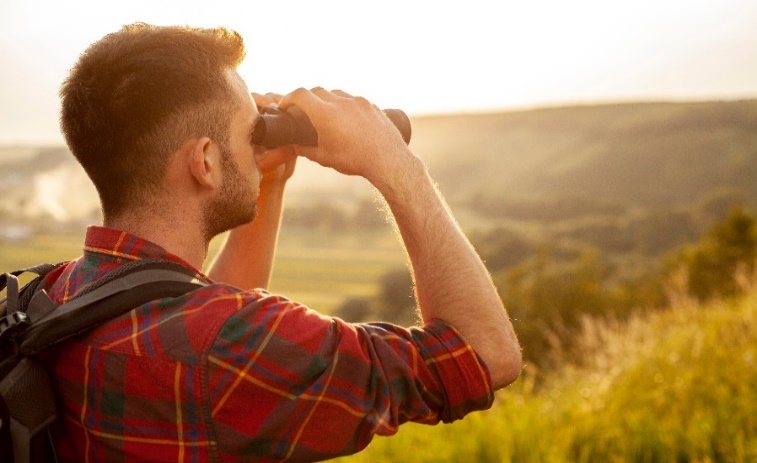 L’altra grande sfida a cui il papa ci richiama con insistenza è quella della Chiesa in uscita.Diminuendo le forze la tentazione è quella di rinchiudersi all’interno delle comunità cercando di portare avanti quello che si è sempre fatto senza riuscirci e rischiando di demoralizzarci sempre di più. Il Signore ci ricorda che la Parola del Vangelo è annuncio di salvezza per tutti gli uomini e che c’è un mondo che ha bisogno della sua Parola. In ascolto dello Spirito troviamo nuovi modi per creare dialogo e testimoniare la gioia dell’incontro col Signore e magari cerchiamo di rivalorizzare forme antiche che continuano ad essere valide magari riproponendole in modo nuovo.Questo è il mio augurio per il nuovo cammino.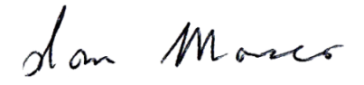 Spesa della solidarietà:Sabato 17 e Domenica 18 Giugno la Caritas raccoglie per le famiglie bisognose della Parrocchia: pasta, latte e pelati.Parrocchia di San Domenico – tel. Segreteria  0331-54.12.00 – sito: www.sandomenicolegnano.comDomenica 18In San DomenicoIII Domenica dopo Pentecoste                                                                                                             Diurna Laus III SettimanaMartedì 20Sala parrocchialeSanti MagiMercoledì 21Scuola InfanziaSan Luigi GonzagaVenerdì 23Al CarmeloSabato 24In OratorioIn San DomenicoSanti MartiriNatività di San Giovanni BattistaDomenica 25In San DomenicoIV Domenica dopo Pentecoste                                                                                                             Diurna Laus IV Settimana